KENDRIYA VIDYALAYA I.O.C. HALDIA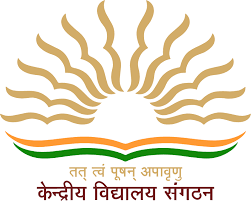 ALUMNI ASSOCIATIONREGISTRATION FORMName…………………………………………………………………………………….Father’s/Husband’s Name……………………………………………………..Year of Passing………………………………………………………………………Last Class studied …………………………………………………………………Postal Address ………………………………………………………………………………………………………………………………………………………………………Mobile Number…………………………………………………………………….Email Address……………………………………………………………………….Present job status…………………………………………………………………Address of working place………………………………………………………………………………………………………………………………………………………Are you interested to help, support& cooperate KV IOC Haldia in any way? (Yes/No)………..I declare that I am interested to become a member of Alumini Association KV IOC Haldia.Date:…………………………                          				
                                                       Signature:……………………................                                               	      Name: …………………………………………